Perry County Health DepartmentP.O. Box 49						Working to Keep You Healthy907 South Main					Ph # 618-357-5371Pinckneyville, IL  62274				Fax   618-357-3190Private Sewage Disposal System ApplicationPermit Fees:	New Home Construction - $175.00	Repair $125.00The Perry County Health Department does not guarantee trouble free operation of this sewage treatment system by the issuance of a sewage permit or final approval of the installation.  The contractor is responsible for the installation in compliance with the Illinois Private Sewage Disposal Licensing Act and Code and the Perry County Sewage Code.  By signing this application the property owner assumes full responsibility for maintenance and record keeping, as outlined in Section 905.20 (q) of the Illinois Private Sewage Disposal Licensing Act and Code; and assumes full responsibility for any nuisance or health hazard that might result from the use of the system.1.	Homeowner					2.	Licensed ContractorName:________________________			Name:________________________Address:_______________________		Address:______________________City, State, Zip__________________		City, State, Zip_________________Phone #________________________		Phone #_______________________							Licensed No.___________________3.	Purpose to construct/repair a septic system at __________________________								address/city4.	Directions to site:___________________________________________________5.	Site Information:   Residence Dwelling_____  	# of Bedrooms______	Basement _______		Water softener_____________		Garbage Disposal_________		Hot Tub______________		Dishwasher______________	Seasonal Dwelling______	Approximate day/year usage________	Non-Residential _______	# of Employees_____  Water usage per day ____ gallons	Water Supply 	Public ____	Private____  If private what type____________	Slope of Lot: 	Hillside_____	Gentle_______  	Flat________	No. of Acreage  ________________________6.	Check Desired Private Sewage Disposal System	Septic Tank with laterals __________________	Septic Tank with Sandfilter____________	Holding Tank only __________	Aerobic Treatment System__________    Discharges to___________________________7.	NPDES Permits    	Does this system discharge to Waters of the State? (Circle one)         YES          NO	If yes, have you applied for an NPDES permit with the USEPA?___________	NPDES permit application date?_____________________________________8.	Complete the drawing- be sure to include the following informationWater Supply Line							Utilities Lines	Distances to above lines from proposed septic system		Lot Slope	       Soil Boring report must accompany the permit applicationN (not to scale)I certify that the attached information is complete and correct and that, if approved, the work will conform with the current Private Sewage Disposal Licensing Act and Code. I understand that obtaining an NPDES permit from the USEPA is required when discharging to Waters of the US.  EPA’s regulation at 40 C.F.R 122.2 defines Water of the United States.   I accept responsibility to notify the Health Department before backfilling over the system installed.___________________________________________		_____________________________Signature of Homeowner 					Date__________________________________________		_____________________________Signature of Contractor 						Date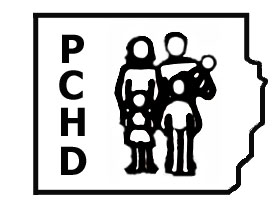 